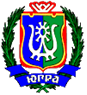 РЕГИОНАЛЬНАЯ СЛУЖБА ПО ТАРИФАМХАНТЫ-МАНСИЙСКОГО АВТОНОМНОГО ОКРУГА – ЮГРЫПРИКАЗ Об установлении предельных индексов максимально возможного изменения установленных тарифов на услуги по утилизации, обезвреживанию и захоронению твердых бытовых отходов, оказываемые организациями коммунального комплекса, с учетом надбавок к тарифам на услуги организаций коммунального комплекса в среднем по муниципальным образованиям Ханты-Мансийского автономного округа – Югры на 2017, 2018, 2019 годы» г. Ханты-Мансийск22 ноября 2016 года				                                          № 132-нпВ соответствии с Федеральным законом от 30 декабря 2004 года      № 210-ФЗ «Об основах регулирования тарифов организаций коммунального комплекса», на основании постановления Правительства Ханты-Мансийского автономного округа – Югры от 14 апреля 2012 года № 137-п «О Региональной службе по тарифам Ханты-Мансийского автономного округа – Югры» и протокола правления Региональной службы по тарифам Ханты-Мансийского автономного округа – Югры от 22 ноября 2016 года   № 75 п р и к а з ы в а ю:Установить предельные индексы максимально возможного изменения установленных тарифов на услуги по утилизации, обезвреживанию и захоронению твердых бытовых отходов, оказываемые организациями коммунального комплекса, с учетом надбавок к тарифам на услуги организаций коммунального комплекса в среднем по муниципальным образованиям Ханты-Мансийского автономного округа – Югры на 2017, 2018, 2019 годы согласно приложению к настоящему приказу.Руководитель службы                                                               А.А. БерезовскийПриложениек приказу Региональной службы по тарифам Ханты-Мансийскогоавтономного округа – Югры от 22 ноября 2016 № 132-нпПредельные индексы максимально возможного изменения установленных тарифов на услуги по утилизации, обезвреживанию и захоронению твердых бытовых отходов, оказываемые организациями коммунального комплекса, с учетом надбавок к тарифам на услуги организаций коммунального комплекса в среднем по муниципальным образованиям Ханты-Мансийского автономного округа – Югрына 2017, 2018, 2019 годы*Примечание:* указанные предельные индексы максимально возможного изменения установленных тарифов на услуги по утилизации, обезвреживанию и захоронению твердых бытовых отходов, оказываемые организациями коммунального комплекса, с учетом надбавок к тарифам на услуги организаций коммунального комплекса на 2017 год установлены и применяются в отношении тарифов, действующих по состоянию на 31 декабря 2016 года, на 2018 год – на 31 декабря 2017 года, на 2019 год – на 31 декабря 2018 года.№п/пМуниципальные образованияМаксимальная величина роста тарифов с 01.01.2017 по 30.06.2017, в %Максимальная величина роста тарифов с 01.07.2017 по 31.12.2017, в %Максимальная величина роста тарифов с 01.01.2018 по 30.06.2018, в %Максимальная величина роста тарифов с 01.07.2018 по 31.12.2018, в %Максимальная величина роста тарифов с 01.01.2019 по 30.06.2019, в %Максимальная величина роста тарифов с 01.07.2019 по 31.12.2019, в %1.г.Ханты-Мансийск100,0107,0100,0105,6100,0105,62.г.Сургут100,0107,0100,0105,6100,0105,63.г.Нижневартовск100,0107,0100,0105,6100,0105,64.г.Нефтеюганск100,0107,0100,0105,6100,0105,65.г.Урай100,0107,0100,0105,6100,0105,66.г.Когалым100,0107,0100,0105,6100,0105,67.г.Мегион100,0107,0100,0105,6100,0105,68.г.Лангепас100,0107,0100,0105,6100,0105,69.г.Радужный100,0107,0100,0105,6100,0105,610.г.Нягань100,0107,0100,0105,6100,0105,611.г.Покачи100,0107,0100,0105,6100,0105,612.г.Югорск100,0107,0100,0105,6100,0105,613.г.Пыть-Ях100,0107,0100,0105,6100,0105,614.Белоярский район100,0107,0100,0105,6100,0105,614.1Городское поселение Белоярский100,0107,0100,0105,6100,0105,614.2Сельское поселение Казым100,0107,0100,0105,6100,0105,614.3Сельское поселение Полноват100,0107,0100,0105,6100,0105,614.4Сельское поселение Сосновка100,0107,0100,0105,6100,0105,614.5Сельское поселение Сорум100,0107,0100,0105,6100,0105,614.6Сельское поселение Лыхма100,0107,0100,0105,6100,0105,614.7Сельское поселение Верхнеказымский100,0107,0100,0105,6100,0105,615.Березовский район100,0107,0100,0105,6100,0105,615.1Городское поселение Березово100,0107,0100,0105,6100,0105,615.2Городское поселение Игрим100,0107,0100,0105,6100,0105,615.3Сельское поселение Саранпауль100,0107,0100,0105,6100,0105,615.4Сельское поселение Хулимсунт100,0107,0100,0105,6100,0105,615.5Сельское поселение Светлый100,0107,0100,0105,6100,0105,615.6Сельское поселение Приполярный100,0107,0100,0105,6100,0105,616.Нижневартовский район100,0107,0100,0105,6100,0105,616.1Городское поселение Излучинск100,0107,0100,0105,6100,0105,616.2Городское поселение Новоаганск100,0107,0100,0105,6100,0105,616.3Сельское поселение Аган100,0107,0100,0105,6100,0105,616.4Сельское поселение Ларьяк100,0107,0100,0105,6100,0105,616.5Сельское поселение Ваховск100,0107,0100,0105,6100,0105,616.6Сельское поселение Покур100,0107,0100,0105,6100,0105,616.7Сельское поселение Вата100,0107,0100,0105,6100,0105,616.8Сельское поселение Зайцева речка100,0107,0100,0105,6100,0105,617.Октябрьский район100,0107,0100,0105,6100,0105,617.1Городское поселение Октябрьское100,0107,0100,0105,6100,0105,617.2Городское поселение Андра100,0107,0100,0105,6100,0105,617.3Городское поселение Приобье100,0107,0100,0105,6100,0105,617.4Городское поселение Талинка100,0107,0100,0105,6100,0105,617.5Сельское поселение Карымкары100,0107,0100,0105,6100,0105,617.6Сельское поселение Малый Атлым100,0107,0100,0105,6100,0105,617.7Сельское поселение Перегребное100,0107,0100,0105,6100,0105,617.8Сельское поселение Сергино100,0107,0100,0105,6100,0105,617.9Сельское поселение Шеркалы100,0107,0100,0105,6100,0105,617.10Сельское поселение Каменное100,0107,0100,0105,6100,0105,617.11Сельское поселение Унъюган100,0107,0100,0105,6100,0105,618.Советский район100,0107,0100,0105,6100,0105,618.1Городское поселение Зеленоборск100,0107,0100,0105,6100,0105,618.2Городское поселение Таежный100,0107,0100,0105,6100,0105,618.3Городское поселение Агириш100,0107,0100,0105,6100,0105,618.4Городское поселение Коммунистический100,0107,0100,0105,6100,0105,618.5Городское поселение Пионерский100,0107,0100,0105,6100,0105,618.6Городское поселение Советский100,0107,0100,0105,6100,0105,618.7Городское поселение Малиновский100,0107,0100,0105,6100,0105,618.8Сельское поселение Алябьевский100,0107,0100,0105,6100,0105,619.Кондинский район100,0107,0100,0105,6100,0105,619.1Городское поселение Кондинское100,0107,0100,0105,6100,0105,619.2Городское поселение Куминский100,0107,0100,0105,6100,0105,619.3Городское поселение Луговой100,0107,0100,0105,6100,0105,619.4Городское поселение Междуреченский100,0107,0100,0105,6100,0105,619.5Городское поселение Мортка100,0107,0100,0105,6100,0105,619.6Сельское поселение Леуши100,0107,0100,0105,6100,0105,619.7Сельское поселение Мулымья100,0107,0100,0105,6100,0105,619.8Сельское поселение Шугур100,0107,0100,0105,6100,0105,619.9Сельское поселение Болчары100,0107,0100,0105,6100,0105,619.10Сельское поселение Половинка100,0107,0100,0105,6100,0105,620.Нефтеюганский район100,0107,0100,0105,6100,0105,620.1Городское поселение Пойковский100,0107,0100,0105,6100,0105,620.2Сельское поселение Салым100,0107,0100,0105,6100,0105,620.3Сельское поселение Сентябрьский100,0107,0100,0105,6100,0105,620.4Сельское поселение Каркатеевы100,0107,0100,0105,6100,0105,620.5Сельское поселение Куть-Ях100,0107,0100,0105,6100,0105,620.6Сельское поселение Лемпино100,0107,0100,0105,6100,0105,620.7Сельское поселение Усть-Юган100,0107,0100,0105,6100,0105,620.8Сельское поселение Сингапай100,0107,0100,0105,6100,0105,621.Сургутский район100,0107,0100,0105,6100,0105,621.1Городское поселение Белый Яр100,0107,0100,0105,6100,0105,621.2Городское поселение Барсово100,0107,0100,0105,6100,0105,621.3Городское поселение Федоровский100,0107,0100,0105,6100,0105,621.4Городское поселение Лянтор100,0107,0100,0105,6100,0105,621.5Сельское поселение Солнечный100,0107,0100,0105,6100,0105,621.6Сельское поселение Локосово100,0107,0100,0105,6100,0105,621.7Сельское поселение Русскинская100,0107,0100,0105,6100,0105,621.8Сельское поселение Сытомино100,0107,0100,0105,6100,0105,621.9Сельское поселение Нижнесортымский100,0107,0100,0105,6100,0105,621.10Сельское поселение Лямина100,0107,0100,0105,6100,0105,621.11Сельское поселение Тундрино100,0107,0100,0105,6100,0105,621.12Сельское поселение Угут100,0107,0100,0105,6100,0105,621.13Сельское поселение Ульт-Ягун100,0107,0100,0105,6100,0105,622.Ханты-Мансийский район100,0107,0100,0105,6100,0105,622.1Сельское поселение Горноправдинск100,0107,0100,0105,6100,0105,622.2Сельское поселение Кедровый100,0107,0100,0105,6100,0105,622.3Сельское поселение Красноленинский100,0107,0100,0105,6100,0105,622.4Сельское поселение Луговской100,0107,0100,0105,6100,0105,622.5Сельское поселение Нялинское100,0107,0100,0105,6100,0105,622.6Сельское поселение Кышик100,0107,0100,0105,6100,0105,622.7Сельское поселение Сибирский100,0107,0100,0105,6100,0105,622.8Сельское поселение Выкатной100,0107,0100,0105,6100,0105,622.9Сельское поселение Шапша100,0107,0100,0105,6100,0105,622.10Сельское поселение Цингалы100,0107,0100,0105,6100,0105,622.11Сельское поселение Согом100,0107,0100,0105,6100,0105,622.12Сельское поселение Селиярово100,0107,0100,0105,6100,0105,6